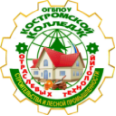 ДЕПАРТАМЕНТ ОБРАЗОВАНИЯ И НАУКИ КОСТРОМСКОЙ ОБЛАСТИОБЛАСТНОЕ ГОСУДАРСТВЕННОЕ БЮДЖЕТНОЕ ПРОФЕССИОНАЛЬНОЕ ОБРАЗОВАТЕЛЬНОЕ УЧРЕЖДЕНИЕ«Костромской колледж отраслевых технологий строительства и лесной промышленности»  Утверждена приказом директора ОГБПОУ «Костромской колледж отраслевых технологий строительстваи лесной промышленности» № ___ от ______августа 2023 г.Приложение к ПООП по профессии/специальности 
08.02.01 Строительство и эксплуатация зданий и сооруженийРАБОЧАЯ ПРОГРАММА УЧЕБНОЙ ДИСЦИПЛИНЫ«ОП.01 Инженерная графика»2023 г.Рабочая программа общепрофессиональной дисциплины ОП.01 ИНЖЕНЕРНАЯ ГРАФИКА разработана на основе Федерального государственного образовательного стандарта по специальности среднего профессионального образования 08.02.01 Строительство и эксплуатация зданий и сооружений.Организация-разработчик: ОГБПОУ «Костромской колледж отраслевых технологий строительства и лесной промышленности».Разработчик: Шепель Наталья Сергеевна, преподаватель, высшей квалификационной категории.СОДЕРЖАНИЕ1. ОБЩАЯ ХАРАКТЕРИСТИКА ПРИМЕРНОЙ РАБОЧЕЙ программыучебной дисциплины «ОП.01 ИНЖЕНЕРНАЯ ГРАФИКА»1.1. Место дисциплины в структуре основной образовательной программы:Учебная дисциплина «Инженерная графика» является обязательной частью общепрофессионального цикла примерной основной образовательной программы в соответствии с ФГОС по специальности СПО 08.02.01 Строительство и эксплуатация зданий и сооружений (базовой и углублённой подготовки).Особое значение дисциплина имеет при формировании и развитии ОК 01–03, 09, 10.1.2. Цель и планируемые результаты освоения дисциплины:В рамках программы учебной дисциплины обучающимися осваиваются умения и знания Соотнесение ключевых компетенций цифровой экономики и общепрофессиональных компетенций, реализуемых по специальности 08.02.01 «Строительство и эксплуатация зданий и сооружений». Таблица 1.   Цели среднего общего образования реализуемого в пределах освоения основной профессиональной образовательной программы подготовки специалистов среднего звена ориентируют субъекты образования на достижение основных результатов образования, связанных с личностными результатами:2.СОДЕРЖАНИЕ УЧЕБНОЙ ДИСЦИПЛИНЫ, ТЕМАТИЧЕСКИЙ ПЛАН С УЧЕТОМ ПРОФИЛЯ ПРОФЕССИОНАЛЬНОГО ОБРАЗОВАНИЯ2.1. ОБЪЕМ УЧЕБНОЙ ДИСЦИПЛИНЫ И ВИДЫ УЧЕБНОЙ РАБОТЫ2.2. ТЕМАТИЧЕСКИЙ ПЛАН И СОДЕРЖАНИЕ УЧЕБНОЙ ДИСЦИПЛИНЫ ОП. 01 «ИНЖЕНЕРНАЯ ГРАФИКА»3. условия реализации учебной дисциплины3.1. Для реализации программы учебной дисциплины должно быть предусмотрено следующее специальное помещение:Кабинет «Инженерная графика», оснащенный оборудованием: – персональными компьютерами со специализированным программным обеспечением по количеству обучающихся;– объемными моделями геометрических тел, деталей;– чертежными инструментами: линейками, треугольниками с углами 30º,90º,60º и 45º, 90º, 45º, транспортирами, циркулями;– рабочим местом преподавателя, оборудованным персональным компьютером с лицензионным или свободным программным обеспечением, соответствующим разделам программы и подключенным к сети Internet и средствами вывода звуковой информации;– сканером;– принтером,а также техническими средствами обучения:– оборудованием для электронных презентаций (мультимедиапроектором).3.2. Информационное обеспечение реализации программыДля реализации программы библиотечный фонд образовательной организации должен иметь печатные и/или электронные образовательные и информационные ресурсы, рекомендованные ФУМО, для использования в образовательном процессе. При формировании библиотечного фонда образовательной организацией выбирается не менее одного издания из перечисленных ниже печатных изданий и (или) электронных изданий в качестве основного,  при этом список может быть дополнен новыми изданиями.3.2.1. Основные печатные и электронные изданияБударин, О. С. Начертательная геометрия : учебное пособие для спо / О. С. Бударин. — Санкт-Петербург : Лань, 2020. — 360 с. — ISBN 978-5-8114-5861-5. — Текст : электронный // Лань : электронно-библиотечная система. — URL: https://e.lanbook.com/book/146693 (дата обращения: 13.01.2022). — Режим доступа: для авториз. пользователей.Вышнепольский, И. С. Техническое черчение: учебник для среднего профессионального образования / И. С. Вышнепольский. – 10-е изд., перераб. и доп. – Москва: Издательство Юрайт, 2021. – 319 с. – (Профессиональное образование). – ISBN 978-5-9916-5337-4. – Текст: электронный // ЭБС Юрайт [сайт]. – URL: https://urait.ru/bcode/469659Георгиевский, О.В. Инженерная графика для строителей : учебник / Георгиевский О.В., Веселов В.И. – Москва : КноРус, 2021. – 220 с. – ISBN 978-5-406-04076-8. – URL: https://book.ru/book/936639Жарков, Н.В. AutoCAD 2020. Официальная русская версия. Эффективный самоучитель / Н.В. Жарков. – СПб.: Наука и техника, 2020. – 640 с.Инженерная графика. Принципы рационального конструирования : учебное пособие для спо / В. Н. Крутов, Ю. М. Зубарев, И. В. Демидович, В. А. Треяль. — Санкт-Петербург : Лань, 2021. — 204 с. — ISBN 978-5-8114-7019-8. — Текст : электронный // Лань : электронно-библиотечная система. — URL: https://e.lanbook.com/book/153958 (дата обращения: 13.01.2022). — Режим доступа: для авториз. пользователей.Инженерная графика: виды, разрезы, сечения : учебное пособие для СПО / составители Н. Л. Золотарева, Л. В. Менченко. – Саратов : Профобразование, 2021. – 112 c. – ISBN 978-5-4488-1108-1. – Текст: электронный // Электронно-библиотечная система IPR BOOKS : [сайт]. – URL: https://www.iprbookshop.ru/104696.html Инженерная графика: учебник / Г.В. Буланже, В.А. Гончарова, И.А. Гущин, Т.С. Молокова. – Москва: ИНФРА-М, 2021. – 381 с. – (Среднее профессиональное образование). – ISBN 978-5-16-014817-5. – Текст: электронный. – URL: https://znanium.com/catalog/product/1217335Инженерная и компьютерная графика : учебник и практикум для среднего профессионального образования / Р. Р. Анамова [и др.] ; под общей редакцией Р. Р. Анамовой, С. А. Леоновой, Н. В. Пшеничновой. — Москва : Издательство Юрайт, 2021. — 246 с. — (Профессиональное образование). — ISBN 978-5-534-02971-0. — Текст : электронный // Образовательная платформа Юрайт [сайт]. — URL: https://urait.ru/bcode/471039 (дата обращения: 08.01.2022).Конакова, И. П. Компьютерная графика. КОМПАС и AutoCAD : учебное пособие для СПО / И. П. Конакова, И. И. Пирогова ; под редакцией С. Б. Комарова. – 2-е изд. – Саратов, Екатеринбург : Профобразование, Уральский федеральный университет, 2019. – 144 c. – ISBN 978-5-4488-0450-2, 978-5-7996-2825-3. – Текст : электронный // Электронный ресурс цифровой образовательной среды СПО PROFобразование : [сайт]. – URL: https://profspo.ru/books/87814Конакова, И. П. Основы проектирования в графическом редакторе КОМПАС-График-3D V14 : учебное пособие для СПО / И. П. Конакова, И. И. Пирогова ; под редакцией С. Б. Комарова. – 2-е изд. – Саратов, Екатеринбург : Профобразование, Уральский федеральный университет, 2019. – 110 c. – ISBN 978-5-4488-0448-9, 978-5-7996-2875-8. – Текст : электронный // Электронный ресурс цифровой образовательной среды СПО PROFобразование : [сайт]. – URL: https://profspo.ru/books/87839Корниенко, В. В. Начертательная геометрия : учебное пособие для спо / В. В. Корниенко, В. В. Дергач, И. Г. Борисенко. — Санкт-Петербург : Лань, 2021. — 192 с. — ISBN 978-5-8114-6583-5. — Текст : электронный // Лань : электронно-библиотечная система. — URL: https://e.lanbook.com/book/152482 (дата обращения: 13.01.2022). — Режим доступа: для авториз. пользователей.Куликов, В.П. Инженерная графика : учебник / Куликов В.П. – Москва : КноРус, 2021. – 284 с. – ISBN 978-5-406-08279-9. – URL: https://book.ru/book/940099Левин, С. В. AutoCAD для начинающих: методические рекомендации к практической работе по курсу «Компьютерная графика» для студентов всех специальностей и направлений подготовки всех форм обучения / С. В. Левин, Г. Д. Леонова, Н. С. Левина. – Саратов: Вузовское образование, 2018. – 35 c. – ISBN 978-5-4487-0216-7. – Текст: электронный // Электронно-библиотечная система IPR BOOKS: [сайт]. – URL: https://www.iprbookshop.ru/74231.htmlЛеонова, О. Н. Начертательная геометрия в примерах и задачах : учебное пособие для спо / О. Н. Леонова, Е. А. Разумнова. — Санкт-Петербург : Лань, 2020. — 212 с. — ISBN 978-5-8114-6413-5. — Текст : электронный // Лань : электронно-библиотечная система. — URL: https://e.lanbook.com/book/147259 (дата обращения: 13.01.2022). — Режим доступа: для авториз. пользователей.Леонова, О. Н. Начертательная геометрия. Рабочая тетрадь : учебное пособие для спо / О. Н. Леонова. — Санкт-Петербург : Лань, 2020. — 48 с. — ISBN 978-5-8114-5888-2. — Текст : электронный // Лань : электронно-библиотечная система. — URL: https://e.lanbook.com/book/146637 (дата обращения: 13.01.2022). — Режим доступа: для авториз. пользователей.Лызлов, А. Н. Начертательная геометрия. Задачи и решения : учебное пособие для спо / А. Н. Лызлов, М. В. Ракитская, Д. Е. Тихонов-Бугров. — Санкт-Петербург : Лань, 2021. — 88 с. — ISBN 978-5-8114-6882-9. — Текст : электронный // Лань : электронно-библиотечная система. — URL: https://e.lanbook.com/book/153650 (дата обращения: 13.01.2022). — Режим доступа: для авториз. пользователей.Панасенко, В. Е. Инженерная графика : учебник для спо / В. Е. Панасенко. — Санкт-Петербург : Лань, 2021. — 168 с. — ISBN 978-5-8114-6828-7. — Текст : электронный // Лань : электронно-библиотечная система. — URL: https://e.lanbook.com/book/153640 (дата обращения: 13.01.2022). — Режим доступа: для авториз. пользователей.Семенова, Н. В. Инженерная графика : учебное пособие для СПО / Н. В. Семенова, Л. В. Баранова ; под редакцией Н. Х. Понетаевой. – 2-е изд. – Саратов, Екатеринбург : Профобразование, Уральский федеральный университет, 2019. – 86 c. – ISBN 978-5-4488-0501-1, 978-5-7996-2860-4. – Текст : электронный // Электронный ресурс цифровой образовательной среды СПО PROFобразование : [сайт]. – URL: https://profspo.ru/books/87803Серга, Г. В. Инженерная графика: учебник / Г.В. Серга, И.И. Табачук, Н.Н. Кузнецова. – Москва : ИНФРА-М, 2021. – 383 с. – (Среднее профессиональное образование). – ISBN 978-5-16-015545-6. – Текст: электронный. – URL: https://znanium.com/catalog/product/1221787Серга, Г. В. Инженерная графика для строительных специальностей : учебник / Г. В. Серга, И. И. Табачук, Н. Н. Кузнецова. — 2-е изд., испр. — Санкт-Петербург : Лань, 2019. — 300 с. — ISBN 978-5-8114-3602-6. — Текст : электронный // Лань : электронно-библиотечная система. — URL: https://e.lanbook.com/book/148155 (дата обращения: 13.01.2022). — Режим доступа: для авториз. пользователей.Тарасов, Б. Ф. Начертательная геометрия : учебник для спо / Б. Ф. Тарасов, Л. А. Дудкина, С. О. Немолотов. — Санкт-Петербург : Лань, 2021. — 256 с. — ISBN 978-5-8114-6890-4. — Текст : электронный // Лань : электронно-библиотечная система. — URL: https://e.lanbook.com/book/153658 (дата обращения: 13.01.2022). — Режим доступа: для авториз. пользователей.Фролов, С. А. Сборник задач по начертательной геометрии : учебное пособие для спо / С. А. Фролов. — Санкт-Петербург : Лань, 2021. — 180 с. — ISBN 978-5-8114-6764-8. — Текст : электронный // Лань : электронно-библиотечная система. — URL: https://e.lanbook.com/book/152475 (дата обращения: 13.01.2022). — Режим доступа: для авториз. пользователей.Хейфец, А. Л. Инженерная графика для строителей : учебник для среднего профессионального образования / А. Л. Хейфец, В. Н. Васильева, И. В. Буторина. – 2-е изд., перераб. и доп. – Москва : Издательство Юрайт, 2021. – 258 с. – (Профессиональное образование). – ISBN 978-5-534-10287-1. – Текст: электронный // ЭБС Юрайт [сайт]. – URL: https://urait.ru/bcode/475583Чекмарев, А. А.  Начертательная геометрия : учебник для среднего профессионального образования / А. А. Чекмарев. — 2-е изд., испр. и доп. — Москва : Издательство Юрайт, 2022. — 147 с. — (Профессиональное образование). — ISBN 978-5-534-07019-4. — Текст : электронный // Образовательная платформа Юрайт [сайт]. — URL: https://urait.ru/bcode/491224 (дата обращения: 08.01.2022).Чекмарев, А. А.  Черчение : учебник для среднего профессионального образования / А. А. Чекмарев. — 2-е изд., перераб. и доп. — Москва : Издательство Юрайт, 2022. — 275 с. — (Профессиональное образование). — ISBN 978-5-534-09554-8. — Текст : электронный // Образовательная платформа Юрайт [сайт]. — URL: https://urait.ru/bcode/491225 (дата обращения: 08.01.2022).Штейнбах, О. Л. Инженерная графика : учебное пособие для СПО / О. Л. Штейнбах. – Саратов : Профобразование, 2021. – 100 c. – ISBN 978-5-4488-1174-6. – Текст : электронный // ЭЭлектронный ресурс цифровой образовательной среды СПО PROFобразование : [сайт]. – URL: https://profspo.ru/books/1066143.2.2. Дополнительные источники:Информационная система МЕГАНОРМ [Электронный ресурс]. URL: https://meganorm.ru/ Каталог государственных стандартов [Электронный ресурс]. URL: https://www.stroyinf.ru/4. Контроль и оценка результатов освоения учебной ДисциплиныОБЩАЯ ХАРАКТЕРИСТИКА ПРИМЕРНОЙ РАБОЧЕЙ ПРОГРАММЫ УЧЕБНОЙ ДИСЦИПЛИНЫСТРУКТУРА И СОДЕРЖАНИЕ УЧЕБНОЙ ДИСЦИПЛИНЫУСЛОВИЯ РЕАЛИЗАЦИИ УЧЕБНОЙ ДИСЦИПЛИНЫКОНТРОЛЬ И ОЦЕНКА РЕЗУЛЬТАТОВ ОСВОЕНИЯ УЧЕБНОЙ ДИСЦИПЛИНЫКод ПК, ОКУменияЗнанияПК 1.1оформлять и читать чертежи строительных конструкций и материалов, чертежи схем, спецификаций по специальности;выполнять геометрические построения;выполнять графические изображения пространственных образов в ручной и машинной графике;разрабатывать комплексные чертежи с использованием системы автоматизированного проектированияначертаний и назначений линий на чертежах;типов шрифтов и их параметров;правил нанесения размеров на чертежах;основных правил разработки, оформления и чтения конструкторской документации;рациональных способов геометрических построений;законов, методов и приемов проекционного черчения;способов изображения предметов и расположение их на чертеже;графического обозначения материалов, элементов и частей зданийПК 1.3пользоваться нормативно-технической документацией при выполнении и оформлении строительных чертежей; оформлять рабочие строительные чертежитребования стандартов ЕСКД и СПДС по оформлению строительных чертежей;технологии выполнения чертежей с использованием системы автоматизированного проектированияОК 01осуществлять выбор оптимального алгоритма своей деятельности (формы и методы соответствуют целям и задачам)методов самоанализа и коррекции своей деятельности на основании достигнутых результатовОК 02выполнять самостоятельный и эффективный поиск, анализ и интерпретацию необходимой информации из разных источников, в том числе электронных и интернет ресурсов, для решения поставленных задачметодов поиска информации, находящейся в печатных и электронных информационных ресурсах; основных методов анализа и интерпретации полученной информацииОК 03обосновывать выбор методов и способов решения задач профессионального и личностного развитияспособов оценки собственного профессионального продвижения, личностного развитиОК 09активно использовать информационные и коммуникационные ресурсы в учебной деятельности. способов использования информационно-коммуникационных технологий в учебной деятельности, в том числе для осуществления самоконтроля знаний, создания презентаций, электронных таблиц и документов и т.п.ОК 10пользоваться нормативно-технической документацией при решении задач по составлению и оформлению строительных и специальных чертежейтребований государственных стандартов единой системы конструкторской документации по оформлению и составлению строительных и специальных чертежейКлючевые компетенции цифровой экономикиОбщепрофессиональные компетенции1.Коммуникация и кооперация в цифровой средеОК 4. Работать в коллективе и команде, эффективно взаимодействовать с коллегами, руководством, клиентами ОК 5. Осуществлять устную и письменную коммуникацию на государственном языке Российской Федерации с учетом особенностей социального и культурного контекста.2.Саморазвитие в условиях неопределенностиОК 3. Планировать и реализовывать собственное профессиональное и личностное развитие.3.Креативное мышлениеОК 1. Выбирать способы решения задач профессиональной деятельности применительно к различным контекстам.4.Управление информации и даннымиОК 2. Осуществлять поиск, анализ и интерпретацию информации, необходимой для выполнения задач профессиональной деятельности.ОК 10. Пользоваться профессиональной документацией на государственном и иностранном языках5.Критическое мышление в цифровой средеОК 1. Выбирать способы решения задач профессиональной деятельности применительно к различным контекстам.ОК 2. Осуществлять поиск, анализ и интерпретацию информации, необходимой для выполнения задач профессиональной деятельности.ОК 11. Использовать знания по финансовой грамотности, планировать предпринимательскую деятельность в профессиональной сфереОК 9. Использовать информационные технологии в профессиональной деятельностиОК 9. Использовать информационные технологии в профессиональной деятельностиЛичностные результатыреализации программы воспитания(дескрипторы)Код личностных результатов реализации программы воспитанияПортрет выпускника СПО Портрет выпускника СПО Осознающий себя гражданином и защитником великой страны.ЛР 1Готовый использовать свой личный и профессиональный потенциал для зациты национальных интересов России.ЛР 2Принимающий семейные ценности своего народа, готовый к созданию семьи и воспитанию детей; демонстрирующий неприятие насилия в семье, ухода от родительской ответственности, отказа от отношений со своими детьми и их финансового содержания.ЛР 4Принимающий активное участие в социально значимых мероприятиях, соблюдающий нормы правопорядка, следующий идеалам гражданского общества, обеспечения безопасности, прав и свобод граждан России; готовый оказать поддержку нуждающимся.ЛР 10Мотивированный к освоению функционально близких видовпрофессиональной деятельности, имеющих общие объекты (условия,цели) труда, либо иные схожие характеристики.ЛР 34Вид учебной работыОбъем в часахОбъем образовательной программы104в т.ч. в форме практической подготовки40в т. ч.:практические занятия88самостоятельная работа14Промежуточная аттестация2Наименование разделов и темСодержание учебного материала и формы организации деятельности обучающихсяСодержание учебного материала и формы организации деятельности обучающихсяСодержание учебного материала и формы организации деятельности обучающихсяОбъём в часахКоды компетенций и личностных результатов, формированию которых способствует элемент программы122234Раздел 1 Правила оформления чертежей Раздел 1 Правила оформления чертежей Раздел 1 Правила оформления чертежей Раздел 1 Правила оформления чертежей 22Тема 1.1. Основные сведения по оформлению чертежейСодержание учебного материалаСодержание учебного материалаСодержание учебного материала10Тема 1.1. Основные сведения по оформлению чертежейЗначение учебной дисциплины «Инженерная графика» в дальнейшей профессиональной деятельности. Краткие исторические сведения о развитии инженерной графики. Содержание учебной дисциплины. Требования стандартов единой системы конструкторской документации по правилам разработки, оформления и чтения проектной документации и рабочих чертежей. Форматы чертежей (ГОСТ 2.301-68), рамка, основная надпись. Масштабы (ГОСТ 2.302-68) Чертежный шрифт (ГОСТ 2.304-68). Типы шрифтов. Параметры шрифта. Линии чертежа (ГОСТ 2.303-68). Наименование, назначение, параметры и начертание линий чертежа. Общие правила нанесения размеров на чертежах в соответствии с ГОСТ 2.307-68. Линейные и угловые размеры, размерные и выносные линии, форма стрелок, размерные числа и их расположение на чертежах. Условные знаки, применяемые при нанесении размеров.Значение учебной дисциплины «Инженерная графика» в дальнейшей профессиональной деятельности. Краткие исторические сведения о развитии инженерной графики. Содержание учебной дисциплины. Требования стандартов единой системы конструкторской документации по правилам разработки, оформления и чтения проектной документации и рабочих чертежей. Форматы чертежей (ГОСТ 2.301-68), рамка, основная надпись. Масштабы (ГОСТ 2.302-68) Чертежный шрифт (ГОСТ 2.304-68). Типы шрифтов. Параметры шрифта. Линии чертежа (ГОСТ 2.303-68). Наименование, назначение, параметры и начертание линий чертежа. Общие правила нанесения размеров на чертежах в соответствии с ГОСТ 2.307-68. Линейные и угловые размеры, размерные и выносные линии, форма стрелок, размерные числа и их расположение на чертежах. Условные знаки, применяемые при нанесении размеров.Значение учебной дисциплины «Инженерная графика» в дальнейшей профессиональной деятельности. Краткие исторические сведения о развитии инженерной графики. Содержание учебной дисциплины. Требования стандартов единой системы конструкторской документации по правилам разработки, оформления и чтения проектной документации и рабочих чертежей. Форматы чертежей (ГОСТ 2.301-68), рамка, основная надпись. Масштабы (ГОСТ 2.302-68) Чертежный шрифт (ГОСТ 2.304-68). Типы шрифтов. Параметры шрифта. Линии чертежа (ГОСТ 2.303-68). Наименование, назначение, параметры и начертание линий чертежа. Общие правила нанесения размеров на чертежах в соответствии с ГОСТ 2.307-68. Линейные и угловые размеры, размерные и выносные линии, форма стрелок, размерные числа и их расположение на чертежах. Условные знаки, применяемые при нанесении размеров.0ПК 1.1ОК 02ОК 10ЦК 4ЛР 10Тема 1.1. Основные сведения по оформлению чертежейВ том числе практических занятийВ том числе практических занятийВ том числе практических занятий10 Тема 1.1. Основные сведения по оформлению чертежей1Практическое занятие № 1. Изучение стандартов единой системы конструкторской документации: ГОСТ 2.301-68 ЕСКД Форматы чертежей; ГОСТ 2.302-68 ЕСКД Масштабы; ГОСТ 2.303-68 ЕСКД Линии чертежаПрактическое занятие № 1. Изучение стандартов единой системы конструкторской документации: ГОСТ 2.301-68 ЕСКД Форматы чертежей; ГОСТ 2.302-68 ЕСКД Масштабы; ГОСТ 2.303-68 ЕСКД Линии чертежа2Тема 1.1. Основные сведения по оформлению чертежей2Практическое занятие № 2. Изучение ГОСТ 2.304-68 ЕСКД. Чертежный шрифт.Практическое занятие № 2. Изучение ГОСТ 2.304-68 ЕСКД. Чертежный шрифт.2Тема 1.1. Основные сведения по оформлению чертежей3Практическое занятие № 3. Вычерчивание рамки и основной надписи чертежа. Выполнение графической композиции из линий чертежа в ручной графике (формат чертежного листа по заданию преподавателя).Практическое занятие № 3. Вычерчивание рамки и основной надписи чертежа. Выполнение графической композиции из линий чертежа в ручной графике (формат чертежного листа по заданию преподавателя).2Тема 1.1. Основные сведения по оформлению чертежей4Практическое занятие № 4. Изучение ГОСТ 2.307-68 ЕСКД. Правила нанесения размеров на чертежах.Практическое занятие № 4. Изучение ГОСТ 2.307-68 ЕСКД. Правила нанесения размеров на чертежах.2Тема 1.1. Основные сведения по оформлению чертежей5Практическое занятие № 5. Вычерчивание в ручной графике чертежа плоского контура в заданном масштабе и нанесение его размеров.Практическое занятие № 5. Вычерчивание в ручной графике чертежа плоского контура в заданном масштабе и нанесение его размеров.2В том числе самостоятельная работа обучающихсяВ том числе самостоятельная работа обучающихсяВ том числе самостоятельная работа обучающихся2Выполнение титульного листа альбома графических работ в ручной графике (формат чертежного листа по заданию преподавателя). Выполнение титульного листа альбома графических работ в ручной графике (формат чертежного листа по заданию преподавателя). Выполнение титульного листа альбома графических работ в ручной графике (формат чертежного листа по заданию преподавателя). 2Тема 1.2.Геометрические построения и правила вычерчивания контуров технических деталейСодержание учебного материалаСодержание учебного материалаСодержание учебного материала4ПК 1.1ОК 01ОК 02ОК 10ЦК 4ЛР 34Тема 1.2.Геометрические построения и правила вычерчивания контуров технических деталейАнализ графического изображения детали (чтение чертежей деталей, конструкций, схем). Выбор рациональных способов геометрических построений.Разновидности геометрических построений прямых, уклонов, конусности, углов при помощи угольников, линейки, циркуля. Обозначения уклонов и конусности.Способы деления окружности на конгруэнтные дуги.Сопряжение прямых линий, окружностей и дуг, прямой и дуг окружностей.Анализ графического изображения детали (чтение чертежей деталей, конструкций, схем). Выбор рациональных способов геометрических построений.Разновидности геометрических построений прямых, уклонов, конусности, углов при помощи угольников, линейки, циркуля. Обозначения уклонов и конусности.Способы деления окружности на конгруэнтные дуги.Сопряжение прямых линий, окружностей и дуг, прямой и дуг окружностей.Анализ графического изображения детали (чтение чертежей деталей, конструкций, схем). Выбор рациональных способов геометрических построений.Разновидности геометрических построений прямых, уклонов, конусности, углов при помощи угольников, линейки, циркуля. Обозначения уклонов и конусности.Способы деления окружности на конгруэнтные дуги.Сопряжение прямых линий, окружностей и дуг, прямой и дуг окружностей.0ПК 1.1ОК 01ОК 02ОК 10ЦК 4ЛР 34Тема 1.2.Геометрические построения и правила вычерчивания контуров технических деталейВ том числе практических занятийВ том числе практических занятийВ том числе практических занятий4ПК 1.1ОК 01ОК 02ОК 10ЦК 4ЛР 34Тема 1.2.Геометрические построения и правила вычерчивания контуров технических деталей11Практическое занятие № 6. Вычерчивание плоских контуров с построением уклонов, конусности, правильных многоугольников, делением окружности на равные части в ручной графике.2ПК 1.1ОК 01ОК 02ОК 10ЦК 4ЛР 34Тема 1.2.Геометрические построения и правила вычерчивания контуров технических деталей22Практическое занятие № 7. Построение контура технической детали с применением элементов сопряжений и нанесением размеров в ручной графике (на основе выбора рациональных способов геометрических построений).2ПК 1.1ОК 01ОК 02ОК 10ЦК 4ЛР 34Тема 1.3. Условные графические обозначения строительных материалов, элементов и частей зданийСодержание учебного материалаСодержание учебного материалаСодержание учебного материала6ПК 1.1ОК 01ОК 02ОК 10ЦК 4ЛР 1Тема 1.3. Условные графические обозначения строительных материалов, элементов и частей зданийГрафические обозначения материалов в сечениях и разрезах, правила их нанесения на чертежах. Условные графические изображения элементов зданий. Условные графические изображения санитарно-технического оборудованияГрафические обозначения материалов в сечениях и разрезах, правила их нанесения на чертежах. Условные графические изображения элементов зданий. Условные графические изображения санитарно-технического оборудованияГрафические обозначения материалов в сечениях и разрезах, правила их нанесения на чертежах. Условные графические изображения элементов зданий. Условные графические изображения санитарно-технического оборудования0ПК 1.1ОК 01ОК 02ОК 10ЦК 4ЛР 1Тема 1.3. Условные графические обозначения строительных материалов, элементов и частей зданийВ том числе практических занятийВ том числе практических занятийВ том числе практических занятий6ПК 1.1ОК 01ОК 02ОК 10ЦК 4ЛР 1Тема 1.3. Условные графические обозначения строительных материалов, элементов и частей зданий11Практическое занятие № 8. Изучение ГОСТ 2.306-68. Условные графические обозначения строительных материалов2ПК 1.1ОК 01ОК 02ОК 10ЦК 4ЛР 1Тема 1.3. Условные графические обозначения строительных материалов, элементов и частей зданий22Практическое занятие № 9. Изучение ГОСТ 21.201-2011. Условные графические изображения элементов зданий2ПК 1.1ОК 01ОК 02ОК 10ЦК 4ЛР 1Тема 1.3. Условные графические обозначения строительных материалов, элементов и частей зданий33Практическое занятие № 9. Изучение ГОСТ 21.201-2011. Условные графические изображения элементов зданий2ПК 1.1ОК 01ОК 02ОК 10ЦК 4ЛР 1Раздел 2 Проекционное черчение Раздел 2 Проекционное черчение Раздел 2 Проекционное черчение Раздел 2 Проекционное черчение 12Тема 2.1.Методы проецированияСодержание учебного материалаСодержание учебного материалаСодержание учебного материала6ПК 1.1ОК 01ОК 02ОК 10ЦК 4ЛР 10Тема 2.1.Методы проецированияСпособы получения графических изображений. Законы, методы и приемы проецирования. Комплексный чертеж. Построения ортогональных проекций многогранных геометрических тел и тел вращения.Способы получения графических изображений. Законы, методы и приемы проецирования. Комплексный чертеж. Построения ортогональных проекций многогранных геометрических тел и тел вращения.Способы получения графических изображений. Законы, методы и приемы проецирования. Комплексный чертеж. Построения ортогональных проекций многогранных геометрических тел и тел вращения.0ПК 1.1ОК 01ОК 02ОК 10ЦК 4ЛР 10Тема 2.1.Методы проецированияВ том числе практических занятийВ том числе практических занятийВ том числе практических занятий6ПК 1.1ОК 01ОК 02ОК 10ЦК 4ЛР 10Тема 2.1.Методы проецирования1Практическое занятие № 11. Построение в ручной графике проекций точки, отрезка прямой, плоскости, и взаимного их расположения.Практическое занятие № 11. Построение в ручной графике проекций точки, отрезка прямой, плоскости, и взаимного их расположения.2ПК 1.1ОК 01ОК 02ОК 10ЦК 4ЛР 10Тема 2.1.Методы проецирования2Практическое занятие № 12. Построение в ручной графике изображений плоских фигур в ортогональных проекцияхПрактическое занятие № 12. Построение в ручной графике изображений плоских фигур в ортогональных проекциях2ПК 1.1ОК 01ОК 02ОК 10ЦК 4ЛР 10Тема 2.1.Методы проецирования3Практическое занятие № 13. Построение изображений геометрических тел в ортогональных проекциях.Практическое занятие № 13. Построение изображений геометрических тел в ортогональных проекциях.2ПК 1.1ОК 01ОК 02ОК 10ЦК 4ЛР 10Тема 2.2.Аксонометричес-кие проекцииСодержание учебного материалаСодержание учебного материалаСодержание учебного материала4ПК 1.1ОК 01ОК 02ОК 10ЦК 4ЛР 2Тема 2.2.Аксонометричес-кие проекции1Прямоугольные и косоугольные аксонометрические проекции. Построение аксонометрических проекций плоских геометрических фигур, многогранных геометрических тел и тел вращения. Прямоугольные и косоугольные аксонометрические проекции. Построение аксонометрических проекций плоских геометрических фигур, многогранных геометрических тел и тел вращения. 0ПК 1.1ОК 01ОК 02ОК 10ЦК 4ЛР 2Тема 2.2.Аксонометричес-кие проекцииВ том числе практических занятийВ том числе практических занятийВ том числе практических занятий4ПК 1.1ОК 01ОК 02ОК 10ЦК 4ЛР 2Тема 2.2.Аксонометричес-кие проекции1Практическое занятие № 14. Построение в ручной графике изображений плоских фигур и геометрических тел в прямоугольной изометрической проекции.Практическое занятие № 14. Построение в ручной графике изображений плоских фигур и геометрических тел в прямоугольной изометрической проекции.2ПК 1.1ОК 01ОК 02ОК 10ЦК 4ЛР 2Тема 2.2.Аксонометричес-кие проекции2Практическое занятие № 15. Построение в ручной графике аксонометрической проекции группы геометрических телПрактическое занятие № 15. Построение в ручной графике аксонометрической проекции группы геометрических тел2ПК 1.1ОК 01ОК 02ОК 10ЦК 4ЛР 2Тема 2.2.Аксонометричес-кие проекцииВ том числе самостоятельная работа обучающихся В том числе самостоятельная работа обучающихся В том числе самостоятельная работа обучающихся 2ПК 1.1ОК 01ОК 02ОК 10ЦК 4ЛР 2Тема 2.2.Аксонометричес-кие проекцииВычертить в ручной графике окружность и многоугольники в прямоугольной диметрической проекции.Вычертить в ручной графике окружность и многоугольники в прямоугольной диметрической проекции.Вычертить в ручной графике окружность и многоугольники в прямоугольной диметрической проекции.2ПК 1.1ОК 01ОК 02ОК 10ЦК 4ЛР 2Раздел 3. Основы технического черченияРаздел 3. Основы технического черченияРаздел 3. Основы технического черченияРаздел 3. Основы технического черчения18Тема 3.1.Виды, сечения, разрезыСодержание учебного материалаСодержание учебного материалаСодержание учебного материала14ПК 1.1ПК 1.3ОК 01ОК 02ОК 09ОК 10ЦК 4ЛР 10Тема 3.1.Виды, сечения, разрезыСпособы изображения предметов и расположение их на чертеже. Виды– основные, дополнительные, местные. Сечения – наложенные, вынесенные, их обозначение, правила выполнения.Разрезы – простые, сложные, местные. Отличие разреза от сечения. Расположение и обозначение разрезов. Соединение части вида с частью разреза.Условности и упрощения, применяемые при выполнении разрезов и сечений,Порядок построения модели в аксонометрии с вырезом одной четверти.Определение необходимого и достаточного числа изображений на чертеже.Выносные элементы. Способы изображения предметов и расположение их на чертеже. Виды– основные, дополнительные, местные. Сечения – наложенные, вынесенные, их обозначение, правила выполнения.Разрезы – простые, сложные, местные. Отличие разреза от сечения. Расположение и обозначение разрезов. Соединение части вида с частью разреза.Условности и упрощения, применяемые при выполнении разрезов и сечений,Порядок построения модели в аксонометрии с вырезом одной четверти.Определение необходимого и достаточного числа изображений на чертеже.Выносные элементы. Способы изображения предметов и расположение их на чертеже. Виды– основные, дополнительные, местные. Сечения – наложенные, вынесенные, их обозначение, правила выполнения.Разрезы – простые, сложные, местные. Отличие разреза от сечения. Расположение и обозначение разрезов. Соединение части вида с частью разреза.Условности и упрощения, применяемые при выполнении разрезов и сечений,Порядок построения модели в аксонометрии с вырезом одной четверти.Определение необходимого и достаточного числа изображений на чертеже.Выносные элементы. 0ПК 1.1ПК 1.3ОК 01ОК 02ОК 09ОК 10ЦК 4ЛР 10Тема 3.1.Виды, сечения, разрезыВ том числе практических занятийВ том числе практических занятийВ том числе практических занятий14ПК 1.1ПК 1.3ОК 01ОК 02ОК 09ОК 10ЦК 4ЛР 10Тема 3.1.Виды, сечения, разрезы11Практическое занятие № 16. Способы изображения предметов и расположение их на чертеже. Виды.2ПК 1.1ПК 1.3ОК 01ОК 02ОК 09ОК 10ЦК 4ЛР 10Тема 3.1.Виды, сечения, разрезы22Практическое занятие № 17. Построение с использованием САПР трех видов модели по ее аксонометрическому изображению2ПК 1.1ПК 1.3ОК 01ОК 02ОК 09ОК 10ЦК 4ЛР 10Тема 3.1.Виды, сечения, разрезы33Практическое занятие № 18. Построение с использованием САПР по двум данным видам модели ее аксонометрического изображения2ПК 1.1ПК 1.3ОК 01ОК 02ОК 09ОК 10ЦК 4ЛР 10Тема 3.1.Виды, сечения, разрезы44Практическое занятие № 19. Разрезы. Сечения.2ПК 1.1ПК 1.3ОК 01ОК 02ОК 09ОК 10ЦК 4ЛР 10Тема 3.1.Виды, сечения, разрезы55Практическое занятие № 20. Построение с использованием САПР простых разрезов. Соединение части вида с частью разреза.2ПК 1.1ПК 1.3ОК 01ОК 02ОК 09ОК 10ЦК 4ЛР 10Тема 3.1.Виды, сечения, разрезы6-76-7Практические занятия № 21,22. Построение с использованием САПР аксонометрического изображения детали по ее комплексному чертежу. Выполнение выреза ¼ части аксонометрического изображения детали4ПК 1.1ПК 1.3ОК 01ОК 02ОК 09ОК 10ЦК 4ЛР 10Тема 3.2.Технический рисунокСодержание учебного материалаСодержание учебного материалаСодержание учебного материала2ПК 1.1ПК 1.3ОК 01ОК 02ОК 10ЦК 4ЛР 10Тема 3.2.Технический рисунокТехнический рисунок. Назначение. Последовательность выполнения технического рисункаТехнический рисунок. Назначение. Последовательность выполнения технического рисункаТехнический рисунок. Назначение. Последовательность выполнения технического рисунка0ПК 1.1ПК 1.3ОК 01ОК 02ОК 10ЦК 4ЛР 10Тема 3.2.Технический рисунокВ том числе практических занятийВ том числе практических занятийВ том числе практических занятий2ПК 1.1ПК 1.3ОК 01ОК 02ОК 10ЦК 4ЛР 10Тема 3.2.Технический рисунок1Практическое занятие № 23. Выполнение в ручной графике технического рисункаПрактическое занятие № 23. Выполнение в ручной графике технического рисунка2ПК 1.1ПК 1.3ОК 01ОК 02ОК 10ЦК 4ЛР 10Тема 3.2.Технический рисунокВ том числе самостоятельная работа обучающихсяВ том числе самостоятельная работа обучающихсяВ том числе самостоятельная работа обучающихся0ПК 1.1ПК 1.3ОК 01ОК 02ОК 10ЦК 4ЛР 10Раздел 4. Основы строительного черченияРаздел 4. Основы строительного черченияРаздел 4. Основы строительного черченияРаздел 4. Основы строительного черчения50Тема 4.1.Архитектурно-строительные чертежи Содержание учебного материалаСодержание учебного материалаСодержание учебного материала34Тема 4.1.Архитектурно-строительные чертежи Содержание и виды, наименование и маркировка строительных чертежей. Требования нормативно-технической документации по оформлению строительных чертежей. Технологии выполнения чертежей с использованием системы автоматизированного проектирования. Масштабы строительных чертежей. Координационные оси и нанесение размеров на чертежах, выноски и надписи на строительных чертежах. Состав архитектурно-строительных чертежей и условные графические изображения на них. Планы этажей, фасады, разрезы, строительные узлы зданий и последовательность их вычерчивания. Схемы сборных монтажных элементов перекрытий, стропил. Спецификации к схемам расположения. Назначение и составление изображения плана кровли. Чертежи подземной части зданий.Содержание и виды, наименование и маркировка строительных чертежей. Требования нормативно-технической документации по оформлению строительных чертежей. Технологии выполнения чертежей с использованием системы автоматизированного проектирования. Масштабы строительных чертежей. Координационные оси и нанесение размеров на чертежах, выноски и надписи на строительных чертежах. Состав архитектурно-строительных чертежей и условные графические изображения на них. Планы этажей, фасады, разрезы, строительные узлы зданий и последовательность их вычерчивания. Схемы сборных монтажных элементов перекрытий, стропил. Спецификации к схемам расположения. Назначение и составление изображения плана кровли. Чертежи подземной части зданий.Содержание и виды, наименование и маркировка строительных чертежей. Требования нормативно-технической документации по оформлению строительных чертежей. Технологии выполнения чертежей с использованием системы автоматизированного проектирования. Масштабы строительных чертежей. Координационные оси и нанесение размеров на чертежах, выноски и надписи на строительных чертежах. Состав архитектурно-строительных чертежей и условные графические изображения на них. Планы этажей, фасады, разрезы, строительные узлы зданий и последовательность их вычерчивания. Схемы сборных монтажных элементов перекрытий, стропил. Спецификации к схемам расположения. Назначение и составление изображения плана кровли. Чертежи подземной части зданий.34Тема 4.1.Архитектурно-строительные чертежи В том числе практических занятийВ том числе практических занятийВ том числе практических занятий36ПК 1.1ПК 1.3ОК 01ОК 02ОК 03ОК 09ОК 10ЦК 4ЛР 2Тема 4.1.Архитектурно-строительные чертежи 11Практическое занятие № 24. Чертежи планов этажей. Виды и назначение. Масштабы. Порядок вычерчивания планов этажей. Оформление чертежей планов этажей в соответствии с требованиями ГОСТ СПДС.2ПК 1.1ПК 1.3ОК 01ОК 02ОК 03ОК 09ОК 10ЦК 4ЛР 2Тема 4.1.Архитектурно-строительные чертежи В том числе практическая подготовкаВ том числе практическая подготовкаВ том числе практическая подготовкаПК 1.1ПК 1.3ОК 01ОК 02ОК 03ОК 09ОК 10ЦК 4ЛР 2Тема 4.1.Архитектурно-строительные чертежи 1-21-2Вычерчивание плана этажа здания с использованием САПР (в соответствии с требованиями нормативно-технической документации на оформление строительных чертежей).4ПК 1.1ПК 1.3ОК 01ОК 02ОК 03ОК 09ОК 10ЦК 4ЛР 2Тема 4.1.Архитектурно-строительные чертежи 3-43-4Схемы расположения элементов перекрытий. Масштабы. Требования к оформлению. Выполнение схемы расположения элементов перекрытий с использованием САПР. Оформление спецификации элементов перекрытий.4ПК 1.1ПК 1.3ОК 01ОК 02ОК 03ОК 09ОК 10ЦК 4ЛР 2Тема 4.1.Архитектурно-строительные чертежи 5-65-6Схемы расположения элементов стропил. Масштабы. Требования к оформлению. Выполнение схемы расположения элементов стропил с использованием САПР. Оформление спецификации элементов стропил.4ПК 1.1ПК 1.3ОК 01ОК 02ОК 03ОК 09ОК 10ЦК 4ЛР 2Тема 4.1.Архитектурно-строительные чертежи 7-87-8Назначение и составление изображения плана кровли, координационная связь элементов крыши с планом этажа, разрезом, фасадами здания Вычерчивание и оформление плана кровли с использованием САПР4ПК 1.1ПК 1.3ОК 01ОК 02ОК 03ОК 09ОК 10ЦК 4ЛР 2Тема 4.1.Архитектурно-строительные чертежи 9-109-10Чертежи фундаментов, составные части, масштабы. Последовательность выполнения плана фундамента. Сечения фундаментов. Особенности нанесения размеров, маркировки. Выполнение схемы расположения элементов фундамента с использованием САПР. Оформление спецификации элементов фундамента.6ПК 1.1ПК 1.3ОК 01ОК 02ОК 03ОК 09ОК 10ЦК 4ЛР 2Тема 4.1.Архитектурно-строительные чертежи 11-1211-12Виды и назначение чертежей разрезов зданий. Последовательность оформления разреза здания. Оформление чертежей в соответствии с ГОСТ СПДС. Вычерчивание разрезов зданий с использованием САПР (в соответствии с требованиями нормативно-технической документации на оформление строительных чертежей).4ПК 1.1ПК 1.3ОК 01ОК 02ОК 03ОК 09ОК 10ЦК 4ЛР 2Тема 4.1.Архитектурно-строительные чертежи 13-1413-14Назначение чертежей фасадов. Масштабы. Порядок вычерчивания фасадов, заливка фасадов. Вычерчивание фасадов зданий с использованием САПР (в соответствии с требованиями нормативно-технической документации на оформление строительных чертежей).4ПК 1.1ПК 1.3ОК 01ОК 02ОК 03ОК 09ОК 10ЦК 4ЛР 2Тема 4.1.Архитектурно-строительные чертежи 1515Вычерчивание с использованием САПР чертежей строительных узлов и сечений (в соответствии с требованиями нормативно-технической документации на оформление строительных чертежей).2ПК 1.1ПК 1.3ОК 01ОК 02ОК 03ОК 09ОК 10ЦК 4ЛР 2Тема 4.1.Архитектурно-строительные чертежи В том числе самостоятельная работа обучающихсяВ том числе самостоятельная работа обучающихсяВ том числе самостоятельная работа обучающихся8Тема 4.1.Архитектурно-строительные чертежи 1. Вычертить с использованием САПР фрагмента плана этажа.2. Вычертить с использованием САПР фрагмента фасада.1. Вычертить с использованием САПР фрагмента плана этажа.2. Вычертить с использованием САПР фрагмента фасада.1. Вычертить с использованием САПР фрагмента плана этажа.2. Вычертить с использованием САПР фрагмента фасада.Тема 4.2. Общие сведенияо схемах планировочной организации земельного участка Содержание учебного материалаСодержание учебного материалаСодержание учебного материала4Тема 4.2. Общие сведенияо схемах планировочной организации земельного участка Назначение, содержание и оформление схем планировочной организации земельного участка. Роза ветров. Условные графические изображения элементов схем планировочной организации земельного участка. Экспликация зданий и сооружений.Назначение, содержание и оформление схем планировочной организации земельного участка. Роза ветров. Условные графические изображения элементов схем планировочной организации земельного участка. Экспликация зданий и сооружений.Назначение, содержание и оформление схем планировочной организации земельного участка. Роза ветров. Условные графические изображения элементов схем планировочной организации земельного участка. Экспликация зданий и сооружений.0Тема 4.2. Общие сведенияо схемах планировочной организации земельного участка В том числе практическая подготовкаВ том числе практическая подготовкаВ том числе практическая подготовка4Тема 4.2. Общие сведенияо схемах планировочной организации земельного участка 1-21-2Вычерчивание с использованием САПР схемы планировочной организации земельного участка (в соответствии с требованиями нормативно-технической документации на оформление строительных чертежей).4Тема 4.2. Общие сведенияо схемах планировочной организации земельного участка В том числе самостоятельная работа обучающихсяВ том числе самостоятельная работа обучающихсяВ том числе самостоятельная работа обучающихся2Тема 4.2. Общие сведенияо схемах планировочной организации земельного участка Выполнить построение розы ветров на основании исходных данных с использованием САПРВыполнить построение розы ветров на основании исходных данных с использованием САПРВыполнить построение розы ветров на основании исходных данных с использованием САПРТема 4.3Чертежи строительных конструкцийСодержание учебного материалаСодержание учебного материалаСодержание учебного материала6Тема 4.3Чертежи строительных конструкцийВиды чертежей строительных конструкций, назначение, применение. Маркировка. Особенности оформления и выполнения. Масштабы. Условные графические изображения и обозначения, применяемые в чертежах строительных конструкций, требования ГОСТов СПДС. Виды чертежей строительных конструкций, назначение, применение. Маркировка. Особенности оформления и выполнения. Масштабы. Условные графические изображения и обозначения, применяемые в чертежах строительных конструкций, требования ГОСТов СПДС. Виды чертежей строительных конструкций, назначение, применение. Маркировка. Особенности оформления и выполнения. Масштабы. Условные графические изображения и обозначения, применяемые в чертежах строительных конструкций, требования ГОСТов СПДС. 0Тема 4.3Чертежи строительных конструкцийВ том числе практическая подготовкаВ том числе практическая подготовкаВ том числе практическая подготовка4ПК 1.1ПК 1.3ОК 01ОК 02ОК 03ОК 09ОК 10ЦК 4ЛР 2Тема 4.3Чертежи строительных конструкций11Выполнение с использованием САПР чертежей железобетонных изделий с выводом на печать (в соответствии с требованиями к изготовлению рабочих строительных чертежей).2ПК 1.1ПК 1.3ОК 01ОК 02ОК 03ОК 09ОК 10ЦК 4ЛР 2Тема 4.3Чертежи строительных конструкций22Выполнение с использованием САПР чертежей металлических конструкций с выводом на печать (в соответствии с требованиями к изготовлению рабочих строительных чертежей).2ПК 1.1ПК 1.3ОК 01ОК 02ОК 03ОК 09ОК 10ЦК 4ЛР 2Тема 4.3Чертежи строительных конструкцийВ том числе самостоятельная работа обучающихся В том числе самостоятельная работа обучающихся В том числе самостоятельная работа обучающихся 2ПК 1.1ПК 1.3ОК 01ОК 02ОК 03ОК 09ОК 10ЦК 4ЛР 2Тема 4.3Чертежи строительных конструкций1.Вычертить с использованием САПР чертеж узла сварного элемента металлической конструкции1.Вычертить с использованием САПР чертеж узла сварного элемента металлической конструкции1.Вычертить с использованием САПР чертеж узла сварного элемента металлической конструкцииПК 1.1ПК 1.3ОК 01ОК 02ОК 03ОК 09ОК 10ЦК 4ЛР 2Промежуточная аттестацияПромежуточная аттестацияПромежуточная аттестация2Всего:Всего:Всего:Всего:104Результаты обученияКритерии оценкиМетоды оценкиЗнать:-устный опрос;-опрос по индивидуальным заданиям;-письменный опрос;-письменная проверка;-тестирование;-самоконтроль;-взаимопроверка;-экспертная оценка по результатам наблюдения за деятельностью студента в процессе освоения учебной дисциплины– начертания и назначение линий на чертежахдемонстрирует знание различных типов линий, их назначение и правила их начертания;подбирает толщину линий в зависимости от величины, сложности изображения и назначения чертежа;подбирает твердость грифеля карандаша для обеспечения четкости линий;подбирает твердость карандашной вставки циркуля для обеспечения одинаковой толщины линии окружности и линий, проведенных с помощью линейки (рейсшины, угольника)-устный опрос;-опрос по индивидуальным заданиям;-письменный опрос;-письменная проверка;-тестирование;-самоконтроль;-взаимопроверка;-экспертная оценка по результатам наблюдения за деятельностью студента в процессе освоения учебной дисциплины– типы шрифтов и их параметрыдемонстрирует знание типов и размеров шрифтов, соотношение размеров букв и цифр, расстояний между буквами, словами и строками в зависимости от размера шрифта;демонстрирует знания конструкций и размеры элементов букв и цифр;вычерчивает вспомогательную сетку для написания текста; применяет упрощенный способ разметки вспомогательной сетке; демонстрирует знания последовательности обводки букв и цифр написанного текста-устный опрос;-опрос по индивидуальным заданиям;-письменный опрос;-письменная проверка;-тестирование;-самоконтроль;-взаимопроверка;-экспертная оценка по результатам наблюдения за деятельностью студента в процессе освоения учебной дисциплины– правила нанесения размеров на чертежахдемонстрирует знание правил нанесения линейных, угловых размеров, размеров длин дуг окружностей, размеров квадратов, фасок на чертежах;демонстрирует знания знаков диаметра и радиуса и правила их нанесения; способы нанесения размерного числа при различных положениях размерных линий, в том числе, при различных наклонах размерных линий; демонстрирует знания единиц измерения размеров на чертежах; демонстрирует знания видов стрелок, их размеров, правил вычерчивания размерных и выносных линий.-устный опрос;-опрос по индивидуальным заданиям;-письменный опрос;-письменная проверка;-тестирование;-самоконтроль;-взаимопроверка;-экспертная оценка по результатам наблюдения за деятельностью студента в процессе освоения учебной дисциплины– рациональные способы геометрических построенийдемонстрирует знание геометрических построений прямых, уклонов, конусности, углов; способы деления окружности на конгруэнтные дуги; сопряжения прямых линий, окружностей и дуг, прямой и дуг окружностей-устный опрос;-опрос по индивидуальным заданиям;-письменный опрос;-письменная проверка;-тестирование;-самоконтроль;-взаимопроверка;-экспертная оценка по результатам наблюдения за деятельностью студента в процессе освоения учебной дисциплины– законы, методы и приемы проекционного черчениявыбирает соответствующие способы и методы проекционного черчения при выполнении практических заданий; демонстрирует знания сущности методов и аргументирует сделанный выбор при защите графических работ;выполняет чертеж в проекционной связи; определяет и строит необходимое количество разрезов и сечений на чертежах;строит аксонометрические проекции по данным ортогональным проекциям с вырезом ¼ части; выполняет штриховку на разрезах в ортогональных и аксонометрических проекциях-устный опрос;-опрос по индивидуальным заданиям;-письменный опрос;-письменная проверка;-тестирование;-самоконтроль;-взаимопроверка;-экспертная оценка по результатам наблюдения за деятельностью студента в процессе освоения учебной дисциплины– способы изображения предметов и расположение их на чертежевыбирает способ изображения детали в зависимости от сложности внешней и внутренней ее формы;выбирает число изображений (видов, разрезов, сечений), исходя из того, что число изображений должно быть минимальным, но дающим полное представление о детали;выбирает главный вид детали, и его расположение на чертеже;демонстрирует знания правил расположения дополнительных, местных видов, выносных элементов, вынесенных и наложенных сечений, а также разрезов на чертежах-устный опрос;-опрос по индивидуальным заданиям;-письменный опрос;-письменная проверка;-тестирование;-самоконтроль;-взаимопроверка;-экспертная оценка по результатам наблюдения за деятельностью студента в процессе освоения учебной дисциплины– графические обозначения материалов, элементов и частей зданий                 демонстрирует знания графических обозначений материалов в сечениях и на фасадах, а также правила нанесения их на чертежи; демонстрирует знания особенностей штриховки узких и длинных площадей сечений, а также сечений незначительной площади, встречающихся в строительных чертежах;демонстрирует знания штриховки на больших площадях сечений;демонстрирует знания графических обозначений элементов и частей зданий                    -устный опрос;-опрос по индивидуальным заданиям;-письменный опрос;-письменная проверка;-тестирование;-самоконтроль;-взаимопроверка;-экспертная оценка по результатам наблюдения за деятельностью студента в процессе освоения учебной дисциплины– основные правила разработки, оформления и чтения конструкторской документацииаргументирует последовательность выполнения чертежей;представляет формы и назначение отдельных элементов детали: отверстий, канавок, выступов и т. д.,определяет назначения детали и ее работу; демонстрирует навыки чтения чертежей-устный опрос;-опрос по индивидуальным заданиям;-письменный опрос;-письменная проверка;-тестирование;-самоконтроль;-взаимопроверка;-экспертная оценка по результатам наблюдения за деятельностью студента в процессе освоения учебной дисциплины– требования стандартов ЕСКД и СПДС по оформлению строительных чертежейдемонстрирует правильный выбор соответствующих стандартов для выполнения и оформления строительных чертежей различного типа; соблюдает требования нормативной документации-устный опрос;-опрос по индивидуальным заданиям;-письменный опрос;-письменная проверка;-тестирование;-самоконтроль;-взаимопроверка;-экспертная оценка по результатам наблюдения за деятельностью студента в процессе освоения учебной дисциплины-технологии выполнения чертежей с использованием системы автоматизированного проектированиядемонстрирует знания технологии выполнения чертежей в графической системе AutoCAD; порядка выбора соответствующих команд построения и редактирования чертежей; организации рабочего поля системы, собственных панелей инструментов и инструментальных палитр для эффективной и рациональной работы по созданию чертежей.-устный опрос;-опрос по индивидуальным заданиям;-письменный опрос;-письменная проверка;-тестирование;-самоконтроль;-взаимопроверка;-экспертная оценка по результатам наблюдения за деятельностью студента в процессе освоения учебной дисциплиныУметь:– оценка выполнения практических работ оценка выполнения самостоятельной работы;-экспертная оценка по результатам наблюдения за деятельностью студента в процессе освоения учебной дисциплины– оформлять и читать чертежи строительных конструкций и материалов, чертежи схем, спецификаций по специальностичитает чертежи: понимает, распознаёт созданные изображения деталей, конструкций, схем; определяет их конструктивные элементы, размеры и другие параметры;читает спецификации– оценка выполнения практических работ оценка выполнения самостоятельной работы;-экспертная оценка по результатам наблюдения за деятельностью студента в процессе освоения учебной дисциплины-выполнятьгеометрические построениявыполняет различные геометрические построения, включающие построения прямых, уклонов, конусности, углов при помощи угольников, линейки, циркуля, а также правильных многоугольников, делением окружности на равные части рациональными приёмами– оценка выполнения практических работ оценка выполнения самостоятельной работы;-экспертная оценка по результатам наблюдения за деятельностью студента в процессе освоения учебной дисциплины-выполнять графические изображения пространственных образов в ручной и машинной графикевладеет техникой работы от руки, без чертежных инструментов; владеет технологией построения различных геометрических форм, подбирает чертёжные инструменты, при выполнении упражнений и практических работ, владеет командами панелей инструментов САПР (AutoCAD), ищет наиболее рациональное их использование– оценка выполнения практических работ оценка выполнения самостоятельной работы;-экспертная оценка по результатам наблюдения за деятельностью студента в процессе освоения учебной дисциплины-разрабатывать комплексные чертежи с использованием системы автоматизированного проектированиясоблюдает проекционную связь при построении видов; анализирует предмет (деталь) с целью построения необходимых разрезов и сечений; вычерчивает детали с указанием линий сечения, необходимых обозначений и надписей; демонстрирует рациональные приёмы работы при создании чертежей в графической системе автоматизированного проектирования AutoCAD, соблюдает последовательность выполнения команд панелей инструментов в AutoCAD– оценка выполнения практических работ оценка выполнения самостоятельной работы;-экспертная оценка по результатам наблюдения за деятельностью студента в процессе освоения учебной дисциплины-пользоваться нормативно-технической документацией при выполнении и оформлении строительных чертежейдемонстрирует применение соответствующих стандартов при создании и оформлении строительных чертежей. Соблюдает требования ГОСТ ЕСКД и СПДС в отношении параметров применяемых линий чертежа, шрифта, размеров форматов, основных надписей, обозначений сечений и разрезов; графических обозначений строительных материалов в сечениях, элементов и частей зданий                    – оценка выполнения практических работ оценка выполнения самостоятельной работы;-экспертная оценка по результатам наблюдения за деятельностью студента в процессе освоения учебной дисциплины-выполнять и оформлять рабочие строительные чертежи владеет технологией создания и оформления рабочих строительных чертежей в соответствии с требованиями стандартов Единой системы конструкторской документации и Системой проектной документации для строительства; выполняет необходимые поясняющие надписи для изображений, текстовые разъяснения, таблицы и другие пояснительные элементы; правильно заполняет основную надпись чертежа– оценка выполнения практических работ оценка выполнения самостоятельной работы;-экспертная оценка по результатам наблюдения за деятельностью студента в процессе освоения учебной дисциплины